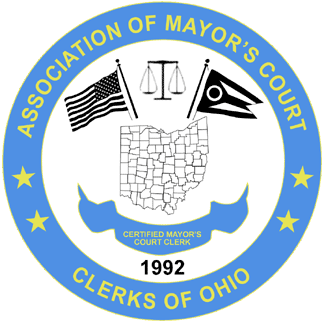 ASSOCIATION OF MAYOR’S COURT CLERKS OF OHIO(A.M.C.C.O.)www.ohiomayorscourtclerks.orgBOARD MEETING – SPRING CONFERENCE- HYATT REGENCY AT THE ARCADE CLEVELAND, OHIO – APRIL 24, 2019President Ja’net Crawford welcomed everyone and called the meeting to order at 4:13 p.m. ATTENDEES:Ja’net Crawford, President, Montgomery 	Kathi Cole, NE rep., North OlmstedMarcia Soos, Treasurer, Shadyside		Rebecca Rosenbalm, Secretary, MonroeRobin Kemp, SW rep, Amberley Village	Kathy Kaluger, SE rep, St. ClairsvilleAmanda Parker, Vice President, Gahanna	Joy Bedard, Past President, Grove CityLinda Lutts, Education Committee Chair,SharonvilleAbsent:  Molly Schwartz, CE rep, Pickerington & Karen Goaziou, NW rep, Put in BayOLD BUSINESS:Secretary Becky Rosenbalm presented the board meeting minutes from the fall conference, dated September 26, 2018.  No additions or corrections were made to the meeting minutes. It was discussed that the Secretary no longer needs to print a copy of the previous board meeting minutes for the meeting as they have already been emailed out after completion.Linda Lutts motioned to approve the minutes with a second from Robin Kemp.  The minutes were approved.  Treasurer Marcia Soos presented the treasurer’s report dated April 25, 2019 with an ending balance of $28,428.27.  Marcia advised that this will be her last year as Treasurer for the Association. She has served as Treasurer for 23 years and has taken on additional duties in her Village. We thanked Marcia for all her years as Treasurer and will be missed on the board.  The valet charges for the conference will be kept separate from the room invoices and Marcia will write a check at the completion of the conference. Robin Kemp motioned to approve the treasurer’s report with a second by Kathy Kaluger.  The report was approved. Linda Lutts presented the Education Committee Report.  The fall 2019 conference will be held at the Mohican Lodge and Conference Center, 1098 Ashland County Rd., Perrysville, Ohio 44864 with a rate of $109/nt. Agenda is complete and all speakers set. Robin, Linda and Joy visited the Quest Conference Center in Columbus as a possible location for our spring 2020 conference. They have one large room that will accommodate 100 people for $295.00 All audio/visual equipment will be free as long as we meet 60 attendees. They have 3 breakout rooms for the first day.  The quote for the whole conference including meals/snacks was less than $5000.00.  The rooms would be at the Hampton Inn, within walking distance to the Center at $109/nt. The board/education committee will meet briefly at our first break of the conference to vote on this location. Marcia Soos made a motion to increase membership dues to $100.00 beginning in 2020 with a second by Kathy Kaluger. Conference fees will remain at $150.00.  Motion passed. There was further discussion on the website and the possibility of allowing online registration. More discussion on this will take place at a later meeting as we would like to have a conference call with Brian White from WebHosting Solutions to gather more information on the possibility of implementing this.Joy Bedard advised the New Clerk Training was held in March and went very well.  The presentation was sent out ahead of time to the attendees. Some people brought them printed in binders and some brought laptops/tablets to follow along.  It was discussed that we could mention the upcoming conference changes in the Business meeting and let everyone know that possibly teaching a portion of the training would be available to the Association.  The agenda for the conference will be finalized this summer and be presented to the attendees at the fall conference and an email could be sent out statewide.  Another board/education committee meeting was scheduled for July 12, 2019 at 9:30 a.m. in Grove City. NEW BUSINESSThe ACLU booklet that was sent out to all the mayors in the state was discussed. Ja’net Crawford advised she was contacted by a reporter with the Columbus Dispatch for comment as the Association President. She noted that she offered a comment in one week after our board meeting and advised that the reporter indicated his report was due that day at 5:00 p.m. The reporter has not reached back out for any comments from the Association.  After much discussion it was determined that we will just let the topic quiet down and not add any additional comments at this time. The Supreme Court is accepting comments on proposed amendments that would create a standard form for the sealing and/or expungement of records for all courts. They are accepting comments through May 22, 2019.  The Supreme Court is also looking at changes to the UTT to include verbiage to the defendant the consequences if they fail to pay or appear in court, moving the court date and time to the top of the citation, etc.  More information on this is expected in the coming months. It is time to form a Nominating Committee to form a slate of officers to be presented at the Fall Conference for the 2020-2021 term.  Two members from each region will be needed on the committee. The position of Treasurer will be open.  Ja’net will make an announcement in the Business meeting. MISC:Kathi Cole noted that she will be handing out valet parking stickers for conference attendees who did not stay overnight.  It was decided that the Education Committee Chair and President will have signatures on the attendance certificate. With nothing further, Marcia Soos motioned to adjourn the meeting with a second by Kathy Kaulger. The meeting was adjourned at 5:53 p.m.Respectfully submitted, Rebecca RosenbalmSecretary